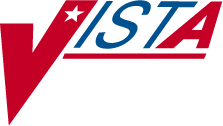 PHARMACY DATA MANAGEMENTTECHNICAL MANUAL/ SECURITY GUIDEVersion 1.0June 2012(Revised January 2013)Department of Veterans Affairs Product Development Revision History	Each time this manual is updated, the Title Page lists the new revised date and this page describes the changes. If the Revised Pages column lists “All,” replace the existing manual with the reissued manual. If the Revised Pages column lists individual entries (e.g., 25, 32), either update the existing manual with the Change Pages Document or print the entire new manual.(This page included for two-sided copying.)Table of Contents(This page included for two-sided copying.)File DescriptionsThis package requires the files listed below. Information about the files can be obtained by using the VA FileMan to generate a list of file attributes.The Data Dictionaries (DDs) are considered part of the online documentation for this software application. Use the VA FileMan List File Attributes [DILIST] option, under the Data Dictionary Utilities [DI DDU] option, to view/print the DDs.Menu/OptionsThe PDM options listed below show the PSS MGR Menu structure.Pharmacy Data Management [PSS MGR] menu:CMOP Mark/Unmark (Single drug) 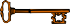 [PSSXX MARK]Dosages…[PSS DOSAGES MANAGEMENT]Dosage Form File Enter/Edit[PSS DOSAGE FORM EDIT]Enter/Edit Dosages[PSS EDIT DOSAGES]Most Common Dosages Report[PSS COMMON DOSAGES]Noun/Dosage Form Report[PSS DOSE FORM/ NOUN REPORT]Review Dosages Report[PSS DOSAGE REVIEW REPORT]Local Possible Dosages Report[PSS LOCAL POSSIBLE DOSAGES]Request Change to Dose Unit[PSS DOSE UNIT REQUEST]Drug Enter/Edit[PSS DRUG ENTER/ EDIT]Order Check Management…[PSS ORDER CHECK MANAGEMENT]Request Changes to Enhanced Order Check Database[PSS ORDER CHECK CHANGES]Report of Locally Entered Interactions[PSS REPORT LOCAL INTERACTIONS]Electrolyte File (IV)[PSSJI ELECTROLYTE FILE]Lookup into Dispense Drug File[PSS LOOK]Medication Instruction Management...[PSS MED INSTRUCTION MANAGEMENT]Medication Instruction File Add/Edit[PSSJU MI]Medication Instruction File Report[PSS MED INSTRUCTION REPORT]Medication Routes Management...[PSS MEDICATION ROUTES MGMT]Medication Route File Enter/Edit[PSS MEDICATION ROUTES EDIT]Medication Route Mapping Report[PSS MED ROUTE MAPPING REPORT]Medication Route Mapping History Report[PSS MED ROUTE MAPPING CHANGES]Request Change to Standard Medication Route[PSS MEDICATION ROUTE REQUEST]Default Med Route for OI Report[PSS DEF MED ROUTE OI RPT]Orderable Item Management…[PSS ORDERABLE ITEM MANAGEMENT]Edit Orderable Items[PSS EDIT ORDERABLE ITEMS]Dispense Drug/Orderable Item Maintenance[PSS MAINTAIN ORDERABLE ITEMS]Orderable Item/Dosages Report[PSS ORDERABLE ITEM DOSAGESPatient Instructions Report[PSS INSTRUCTIONS/ ITEMS REPORT]Orderable Item Report[PSS ORDERABLE ITEM REPORT]Formulary Information Report[PSSNFI]Drug Text Management...[PSS DRUG TEXT MANAGEMENT]Drug Text Enter/Edit[PSS EDIT TEXT]Drug Text File Report[PSS DRUG TEXT FILE REPORT]Pharmacy System Parameters Edit[PSS SYS EDIT]Standard Schedule Management...[PSS SCHEDULE MANAGEMENT]Standard Schedule Edit[PSS SCHEDULE EDIT]Administration Schedule File Report[PSS SCHEDULE REPORT]Synonym Enter/Edit[PSS SYNONYM EDIT]Controlled Substances/PKI Reports…[PSS CS/PKI REPORTS]DEA Spec Hdlg & CS Fed Sch Discrepancy[PSS DEA VS CS FED. SCH. DISCR.]Controlled Substances Not Matched to NDF[PSS CS NOT MATCHED TO NDF]CS (DRUGS) Inconsistent with DEA Spec Hdlg[PSS CS DRUGS INCON WITH DEA]CS (Ord. Item) Inconsistent with DEA Spec Hdlg[PSS CS (OI) INCON WITH DEA]Send Entire Drug File to External Interface[PSS MASTER FILE ALL]IV Additive/Solution …[PSS ADDITIVE/SOLUTION]IV Additive Report[PSS IV ADDITIVE REPORT]IV Solution Report[PSS IV SOLUTION REPORT]Mark PreMix Solutions[PSS MARK PREMIX SOLUTIONS]Warning Builder[PSS WARNING BUILDER]Warning Mapping[PSS WARNING MAPPING]PEPS Services…[PSS PEPS SERVICES]Check Vendor Database Link[PSS CHECK VENDOR DATABASE LINK]Check PEPS Services Setup[PSS CHECK PEPS SERVICES SETUP]Schedule/Reschedule Check PEPS Interface[PSS SCHEDULE PEPS INTERFACE CK]Print Interface Data File[PSS VENDOR INTERFACE REPORT]Inpatient Drug Management…[PSS INP MGR]ADditives File[PSSJI DRUG]Dispense Drug Fields[PSSJU DRG]Dispense Drug/ATC Set Up[PSSJU DRUG/ATC SET UP]Edit Cost Data[PSSJU DCC]EDit Drug Cost (IV)[PSSJI EDIT DRUG COSTMARk/Unmark Dispense Drugs For Unit Dose[PSSJU MARK UD ITEMS]PRimary Solution File (IV)[PSSJI SOLN]Check Drug Interaction[PSS CHECK DRUG INTERACTION]Locked: PSXCM OPM GR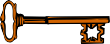 Without the PSXCMOPMGR key, the CMOP Mark/Unmark (Single drug) option will not appear on your menu.(This page included for two-sided copying.)Option DescriptionsThe option descriptions below were retrieved from VA FileMan and provide the PDM options following the initial installation of the PDM package.RoutinesThe following routines are used by the Pharmacy Data Management package.Exported OptionsStand-Alone OptionsThe following is a list of all stand-alone options that are NOT exported as part of the main PDM menu [PSS MGR]:Other Language Translation Setup[PSS OTHER LANGUAGE SETUP]Drug Inquiry (IV)[PSSJI DRUG INQUIRY]Electrolyte File (IV)[PSSJI ELECTROLYTE FILE]Enable/Disable Vendor Database Link[PSS ENABLE/DISABLE DB LINK]Add Default Med Route[PSS ADD DEFAULT MED ROUTE]Find Unmapped Local Possible Dosages[PSS LOCAL DOSAGES EDIT ALL]The Enable/Disable Vendor Database Link option exists ONLY as a way for technical personnel to turn on/off the database connection if required for debugging. Normally, it is enabled and the Vendor Database updates are performed centrally on the MOCHA Servers, not at the individual sites. It is NOT exported as part of the main PDM menu [PSS MGR].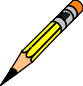 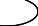 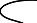 In the rare case where this option is used and the database link is disabled, NO drug-drug interaction, duplicate therapy, or dosing order checks will be performed in Pharmacy or in the Computerized Patient Record System (CPRS).ProtocolsNAME: PSS EXT MFU CLIENTDESCRIPTION: This protocol will be used as the ACK from the external interface for a MFN_M01 message.NAME: PSS EXT MFU SERVERDESCRIPTION: This protocol will be used to send event notification and data when new drugs are added to the DRUG file (#50) and when certain fields are updated in the same file. This information will be sent to the automated dispensing machines through HL7 V.2.4 formatted messages.NAME: PSS HUI DRUG UPDATEDESCRIPTION: This protocol will be used to send event notification and data when new drugs are added to the Drug file (#50) and when certain fields are updated in same file.NAME: PSS MED ROUTE RECEIVEDESCRIPTION: This protocol processes updates to the Standard Medication Routes (#51.23) File.BulletinsNAME: PSS FDB INTERFACESUBJECT: ORDER CHECK DATABASE DOWN RETENTION DAYS: 3PRIORITY?: YESNAME: PSS FDB  INTERFACE RESTORED SUBJECT: ORDER CHECK DATABASE IS BACK UP RETENTION DAYS: 3PRIORITY?: YESHL7 Messaging with an External SystemA protocol, PSS HUI DRUG UPDATE, is exported and has been created to generate HL7 messages when new drugs are added to the DRUG file (#50) and existing entries are updated. This protocol is exported with the text “DELETE ONLY TO SEND DRUG UPDATE MESSAGES” in the DISABLE field (#2) of the PROTOCOL file (#101). To activate the sending of these HL7 messages, the text from the DISABLE field (#2) of the PROTOCOL file (#101) must be deleted and at least one receiving protocol added as a subscriber. The drug data elements included in the HL7 message are defined in the following HL7 Drug Message Segment Definition table.HL7 Drug Message Segment Definition TableWhen the PSS HUI DRUG UPDATE protocol is enabled, the following table defines the data elements sent in each segment of the HL7 drug message.DateRevised PagesPatch NumberDescription01/13i-iv, 3, 6-6b, 7,10 - 13PSS*1*164PSS*1*169Removed reference to patch PSS*1*146 in the menuoptions sectionAdded Print Interface Data File option to the Pharmacy Data Management [PSS MGR] menuAdded Check Drug Interaction option to the Pharmacy Data Management [PSS MGR] menuMoved Menu/Option items from page 7 to page 6aAdded Print Interface Data File option to the PEPS Services menu under the Option Descriptions sectionAdded Check Drug Interaction option to the Option Descriptions sectionAdded routine PSSDIUTLAdded Find Unmapped Local Possible Dosages option to the Stand Alone Options sectionREDACTED06/12AllPSS*1*146Reissued document. Removed redundancies due toMOCHA V.1.0 incremental release; updated formatting and page numeration.REDACTEDPSS MGR Pharmacy Data ManagementThis menu contains the options necessary to build and maintain the PHARMACY (#50.7), and to also build and maintain the Med. Route/Instructions table.ITEM: PSS DRUG ENTER/EDIT ITEM: PSS LOOKITEM: PSSJI ELECTROLYTE FILE ITEM: PSSXX MARKITEM: PSS SYS EDITITEM: PSS ORDERABLE ITEM MANAGEMENT ITEM: PSSNFIITEM: PSS SYNONYM EDITITEM: PSS DOSAGES MANAGEMENT ITEM: PSS CS/PKI REPORTS ITEM: PSS MASTER FILE ALLITEM: PSS MEDICATION ROUTES MGMT ITEM: PSS SCHEDULE MANAGEMENT ITEM: PSS DRUG TEXT MANAGEMENTITEM: PSS MED INSTRUCTION MANAGEMENT ITEM: PSS ORDER CHECK MANAGEMENT ITEM: PSS ADDITIVE/SOLUTIONITEM: PSS WARNING BUILDER ITEM: PSS WARNING MAPPING ITEM: PSS PEPS SERVICES ITEM: PSS INP MGRITEM: PSS Check Drug InteractionORDERABLE ITEM file-PSS DRUG ENTER/EDITDrug Enter/EditThis option allows the user to edit fields for ALL pharmacy packages if they possess the proper package key. It also will allow the user to match to NDF and Orderable Item.TYPE: run routine	ROUTINE: PSSDEE--PSS DRUG ENTER/EDITDrug Enter/EditThis option allows the user to edit fields for ALL pharmacy packages if they possess the proper package key. It also will allow the user to match to NDF and Orderable Item.TYPE: run routine	ROUTINE: PSSDEE-PSS LOOKLookup into Dispense Drug FileThis option provides a report of all information regarding the dispense drug. TYPE: run routine	ROUTINE: PSSLOOK-PSS LOOKLookup into Dispense Drug FileThis option provides a report of all information regarding the dispense drug. TYPE: run routine	ROUTINE: PSSLOOK-PSSJI ELECTROYLYTE FILEElectrolyte File (IV)This option will allow you to alter the contents of the DRUG ELECTORYLYTES file (#50.4). This is the file that is pointed to by the ELECTROLYTE field in both the IV ADDITIVES (#52.6) and IV SOLUTIONS (#52.7) files.TYPE: run routine	ROUTINE: ELECTRO^PSSIVDRG-PSSJI ELECTROYLYTE FILEElectrolyte File (IV)This option will allow you to alter the contents of the DRUG ELECTORYLYTES file (#50.4). This is the file that is pointed to by the ELECTROLYTE field in both the IV ADDITIVES (#52.6) and IV SOLUTIONS (#52.7) files.TYPE: run routine	ROUTINE: ELECTRO^PSSIVDRG-PSSXX MARKCMOP Mark/Unmark (Single drug)This option allows the user to mark/unmark a single drug for transmission to the CMOP.TYPE: run routine	ROUTINE: PSSMARKThis option allows the user to mark/unmark a single drug for transmission to the CMOP.TYPE: run routine	ROUTINE: PSSMARK-PSS SYS EDITPharmacy System Parameters EditThis option allows the user to edit the Pharmacy System parameters used in Pharmacy Data Management.TYPE: run routine	ROUTINE: PSSYSP--PSS SYS EDITPharmacy System Parameters EditThis option allows the user to edit the Pharmacy System parameters used in Pharmacy Data Management.TYPE: run routine	ROUTINE: PSSYSP-PSS ORDERABLE ITEM MANAGEMENTOrderable Item ManagementThis is the sub-menu driver for Orderable Item maintenance. ITEM: PSS MAINTAIN ORDERABLE ITEMSITEM: PSS EDIT ORDERABLE ITEMS ITEM: PSS ORDERABLE ITEM DOSAGES ITEM: PSS INSTRUCTIONS/ITEMS REPORT ITEM: PSS ORDERABLE ITEM REPORTTYPE: menu--PSSNFIFormulary Information ReportThis option provides a listing of pertinent pharmacy formulary information. TYPE: run routine	ROUTINE: PSSNFI--PSS SYNONYM EDITSynonym Enter/EditThe option provides easy access to update the synonym information for an entry in the local DRUG file.TYPE: run routine	ROUTINE: PSSSEE-PSS SYNONYM EDITSynonym Enter/EditThe option provides easy access to update the synonym information for an entry in the local DRUG file.TYPE: run routine	ROUTINE: PSSSEE-PSS DOSAGES MANAGEMENTDosagesThis menu option contains options that control the editing of dosages. ITEM: PSS DOSAGE FORM EDITITEM: PSS EDIT DOSAGES ITEM: PSS COMMON DOSAGESITEM: PSS DOSE FORM/NOUN REPORT ITEM: PSS DOSAGE REVIEW REPORT ITEM: PSS LOCAL POSSIBLE DOSAGES ITEM: PSS DOSE UNIT REQUESTTYPE: menu 	-PSS DOSAGES MANAGEMENTDosagesThis menu option contains options that control the editing of dosages. ITEM: PSS DOSAGE FORM EDITITEM: PSS EDIT DOSAGES ITEM: PSS COMMON DOSAGESITEM: PSS DOSE FORM/NOUN REPORT ITEM: PSS DOSAGE REVIEW REPORT ITEM: PSS LOCAL POSSIBLE DOSAGES ITEM: PSS DOSE UNIT REQUESTTYPE: menu 	-PSS CS/PKI REPORTSControlled Substances/PKI ReportsPKI POST-INSTALL REPORTS PROVIDED AS OPTIONS. ITEM: PSS DEA VS CS FED. SCH. DISCR.ITEM: PSS CS NOT MATCHED TO NDF ITEM: PSS CS DRUGS INCON WITH DEA ITEM: PSS CS (OI) INCON WITH DEATYPE: menu-PSS CS/PKI REPORTSControlled Substances/PKI ReportsPKI POST-INSTALL REPORTS PROVIDED AS OPTIONS. ITEM: PSS DEA VS CS FED. SCH. DISCR.ITEM: PSS CS NOT MATCHED TO NDF ITEM: PSS CS DRUGS INCON WITH DEA ITEM: PSS CS (OI) INCON WITH DEATYPE: menu-PSS MASTER FILE ALLSend Entire Drug File to External InterfaceTYPE: run routine	ROUTINE: PSSMSTR-PSS MEDICATION ROUTES MGMTMedication Routes Management-This Sub-Menu contains options related to Medication Routes in both the MEDICATION ROUTES (#51.2) File and the STANDARD MEDICATION ROUTES (#51.23) File.ITEM: PSS MEDICATION ROUTES EDIT ITEM: PSS MED ROUTE MAPPING REPORT ITEM: PSS MED ROUTE MAPPING CHANGES ITEM: PSS MEDICATION ROUTE REQUEST ITEM: PSS DEF MED ROUTE OI RPTTYPE: menuThis Sub-Menu contains options related to Medication Routes in both the MEDICATION ROUTES (#51.2) File and the STANDARD MEDICATION ROUTES (#51.23) File.ITEM: PSS MEDICATION ROUTES EDIT ITEM: PSS MED ROUTE MAPPING REPORT ITEM: PSS MED ROUTE MAPPING CHANGES ITEM: PSS MEDICATION ROUTE REQUEST ITEM: PSS DEF MED ROUTE OI RPTTYPE: menu 	-PSS SCHEDULE MANAGEMENTStandard Schedule ManagementThis Sub-Menu contains options needed for Schedule maintenance. ITEM: PSS SCHEDULE EDITITEM: PSS SCHEDULE REPORTTYPE: menu- 	-PSS SCHEDULE MANAGEMENTStandard Schedule ManagementThis Sub-Menu contains options needed for Schedule maintenance. ITEM: PSS SCHEDULE EDITITEM: PSS SCHEDULE REPORTTYPE: menu-PSS DRUG TEXT MANAGEMENTDrug Text ManagementThis Sub-Menu contains options concerning Drug Text. ITEM: PSS EDIT TEXTITEM: PSS DRUG TEXT FILE REPORTTYPE: menu-PSS MED INSTRUCTION MANAGEMENTMedication Instruction ManagementThe Sub-Menu contains options related to the MEDICATION INSTRUCTION (#51) File. ITEM: PSSJU MIITEM: PSS MED INSTRUCTION REPORTTYPE: menu-PSS MED INSTRUCTION MANAGEMENTMedication Instruction ManagementThe Sub-Menu contains options related to the MEDICATION INSTRUCTION (#51) File. ITEM: PSSJU MIITEM: PSS MED INSTRUCTION REPORTTYPE: menu-PSS ORDER CHECK MANAGEMENTOrder Check ManagementThis is the sub-menu for functionality related to managing medication order ITEM: PSS ORDER CHECK CHANGESITEM: PSS REPORT LOCAL INTERACTIONSTYPE: menuchecks.-PSS ADDITIVE/SOLUTIONIV Additive/SolutionThis Sub-Menu contains options that can be used to run reports from the IV ADDITIVES (#52.6) File and the IV SOLUTIONS (#52.7) File. It also provides an option to edit the PREMIX (#18) Field in the IV SOLUTIONS (#52.7) File.ITEM: PSS IV ADDITIVE REPORT ITEM: PSS IV SOLUTION REPORT ITEM: PSS MARK PREMIX SOLUTIONSTYPE: menu-PSS ADDITIVE/SOLUTIONIV Additive/SolutionThis Sub-Menu contains options that can be used to run reports from the IV ADDITIVES (#52.6) File and the IV SOLUTIONS (#52.7) File. It also provides an option to edit the PREMIX (#18) Field in the IV SOLUTIONS (#52.7) File.ITEM: PSS IV ADDITIVE REPORT ITEM: PSS IV SOLUTION REPORT ITEM: PSS MARK PREMIX SOLUTIONSTYPE: menu-PSS WARNING BUILDERWarning BuilderThis option will allow you to define a custom warning label list containing new warning label source and the old Rx Consult file entries.entries from both theTYPE: run routine	ROUTINE: PSSWRNB-PSS WARNING MAPPINGWarning MappingThis option is used to match an entry from the old Rx Consult file to the new commercial data source warning file to aid in using the Warning Builder (to identify local warnings that do not have an equivalent entry in the new commercial data source). The user can also enter a Spanish translation for an Rx Consult file entry, if desired, but whenever possible, the new commercial data source's warnings (English or Spanish depending on the patient setting) should be used.TYPE: run routine	ROUTINE: EDIT^PSSWMAP--PSS WARNING MAPPINGWarning MappingThis option is used to match an entry from the old Rx Consult file to the new commercial data source warning file to aid in using the Warning Builder (to identify local warnings that do not have an equivalent entry in the new commercial data source). The user can also enter a Spanish translation for an Rx Consult file entry, if desired, but whenever possible, the new commercial data source's warnings (English or Spanish depending on the patient setting) should be used.TYPE: run routine	ROUTINE: EDIT^PSSWMAP-PSS PEPS SERVICESPEPSITEM: PSS CHECK VENDOR DATABASE LINK ITEM: PSS CHECK PEPS SERVICES SETUP ITEM: PSS SCHEDULE PEPS INTERFACE CK ITEM: PSS VENDOR INTERFACE REPORTTYPE: menu--PSS INP MGRInpatient Drug ManagementThis Sub-Menu contains options related to INPATIENT DRUG MANAGEMENT. ITEM: PSSJI DRUGITEM: PSSJU DRGITEM: PSSJU DRUG/ATC SET UP ITEM: PSSJU DCCITEM: PSSJI EDIT DRUG COST ITEM: PSSJU MARK UD ITEMS ITEM: PSSJI SOLNTYPE: Menu--PSS CHECK DRUG INTERACTIONCheck Drug InteractionThis menu contains options pertaining to maintaining pharmacydata files, creating Pharmacy Orderable Items, and the Medication Route/ Instructions table among other assorted functions.TYPE: run routine ROUTINE: PSSDIUTL--PSS0052PSS0093PSS0114PSS102RPPSS117ENPSS117POPSS127PIPSS127PTPSS129ENPSS147ENPSS147POPSS1P135PSS1P154PSS1P23PSS1P43PSS32P3PSS32P5PSS50PSS50APSS50A1PSS50AQMPSS50ATCPSS50BPSS50B1PSS50B2PSS50CPSS50C1PSS50CMPPSS50DPSS50DATPSS50DOSPSS50EPSS50FPSS50F1PSS50LABPSS50NDFPSS50P4PSS50P66PSS50P7PSS50P7APSS50TMPPSS50WSPSS51PSS51P1PSS51P15PSS51P1APSS51P1BPSS51P1CPSS51P2PSS51P5PSS51P5PSS52P6APSS52P6BPSS52P7PSS52P7APSS54PSS55PSS551PSS55MISPSS59P7PSS70UTLPSS781PSSADDITPSSADRPTPSSAUTLPSSBPSUTPSSCHENVPSSCHPREPSSCHPSTPSSCLDRGPSSCLINRPSSCLOZPSSCMOPEPSSCOMMNPSSCPRSPSSCPRS1PSSCREATPSSCSPDPSSCUSRQPSSDACSPSSDAWUTPSSDDUTPSSDDUT2PSSDDUT3PSSDEEPSSDEE1PSSDEE2PSSDELOIPSSDENTPSSDFEEPSSDGUPDPSSDIPSSDINPSSDINTPSSDIUTLPSSDOSPSSDOSEDPSSDOSERPSSDOSLZPSSDOSRPPSSDRINTPSSDSAPAPSSDSAPDPSSDSAPIPSSDSAPKPSSDSAPLPSSDSAPMPSSDSBBPPSSDSBDAPSSDSBDBPSSDSBPAPSSDSBPBPSSDSBPCPSSDSBPDPSSDSDATPSSDSEXCPSSDSFDBPSSDSPONPSSDSPOPPSSDTRPSSEC123PSSENVPSSENVNPSSFDBRTPSSFILPSSFILEDPSSFILESPSSGENMPSSGIUPSSGMIPSSGS0PSSGSGUIPSSGSHPSSHELPPSSHFREQPSSHL1PSSHLSCHPSSHLUPSSHRCOMPSSHRENVPSSHREQPSSHRITPSSHRPSTPSSHRQ2PSSHRQ2PSSHRQ22PSSHRQ23PSSHRQ2OPSSHRVALPSSHRVL1PSSHTTPPSSHUIDGPSSJEEUPSSJORDFPSSJSPUPSSJSPU0PSSJSVPSSJSV0PSSJXRPSSJXR1PSSJXR10PSSJXR11PSSJXR12PSSJXR13PSSJXR14PSSJXR15PSSJXR16PSSJXR17PSSJXR18PSSJXR19PSSJXR2PSSJXR20PSSJXR21PSSJXR22PSSJXR23PSSJXR24PSSJXR25PSSJXR26PSSJXR27PSSJXR28PSSJXR29PSSJXR3PSSJXR30PSSJXR31PSSJXR32PSSJXR33PSSJXR34PSSJXR4PSSJXR5PSSJXR6PSSJXR7PSSJXR8PSSJXR9PSSLABSSLDALLPSSLDEDTPSSLDOSEPSSLOCKPSSLOOKPSSMARKPSSMATCHPSSMEDCHPSSMEDRQPSSMEDRTPSSMEDXPSSMIRPTPSSMONTPSSMRTUPPSSMRTUXPSSMSTRPSSNCPDPPSSNDCUTPSSNFIPSSNFIPPSSNOD2PSSNOUNRPSSNTEGPSSOICTPSSOICT1PSSOIDOSPSSOPKIPSSOPKI1PSSORPHPSSORPH1PSSORPHZPSSORUTEPSSORUTLPSSORUTZPSSOUTSCPSSP110PSSP130PSSP134PSSPCH13PSSPI89PSSPKIPIPSSPKIPRPSSPNSRPPSSPO129PSSPOIPSSPOICPSSPOID1PSSPOID2PSSPOID3PSSPOIDTPSSPOIKAPSSPOIMPSSPOIM1PSSPOIM2PSSPOIM3PSSPOIMNPSSPOIMOPSSPOIMPPSSPOSTPSSPOST2PSSPOST5PSSPOST6PSSPREPSSPRE38PSSPRETRPSSPRMIXPSSPRUTLPSSQOCPSSQORDPSSREFPSSREMCHPSSRXACTPSSSCHEDPSSSCHRPPSSSEEPSSSOLI1PSSSOLITPSSSPDPSSSUTILPSSSXRDPSSSYNPSSTRENGPSSTXTPSSUNMSIPSSUTILPSSUTIL1PSSUTIL3PSSUTLA1PSSUTLA2PSSUTLAZPSSUTLPRPSSUTLPZPSSVIDRGPSSVX6PSSVX61PSSVX62PSSVX63PSSVX64PSSVX65PSSVX66PSSWMAPPSSWRNAPSSWRNBPSSWRNCPSSWRNEPSSXDICPSSXREFPSSXRF1PSSYSPSegmentPieceField NameHL7 TBL# or Data TypeDescriptionMSH1|STField Separator2^~\&STEncoding Characters3PharmacyNo suggested valueSending Application9MFN0076Message TypeMFI150^DRUG^99PSD0175Master File ID3UPD0178File-Level Event Code6NE0179Response Level CodeMFA1MUP/MAD0180UPDATE/ADDMFE1MUP/MAD0180UPDATE/ADD4IEN^DRUGNAME^99PSDFile 50 EntryZPA1NDCSTNational Drug Code2LOCAL NON- FORMULARYCEIf “1” true3INACTIVE DATEDTHL7 Format (YYYYMMDD)4APPLICATIONPACKAGE USESTUsed by what packages5MESSAGESTInfo on drug6VACLASSIFICATIONSTVA Class7DEA SPECIAL HDLGSTHow drug is dispense based on DEA codes8FSNSTFederal Stock #9WARNING LABELSTDrug Warnings for patient10VISN NON-FORMULARCEIf ‘1’ true